Fünf neue internationale Hochschulpartnerschaften für die HSHL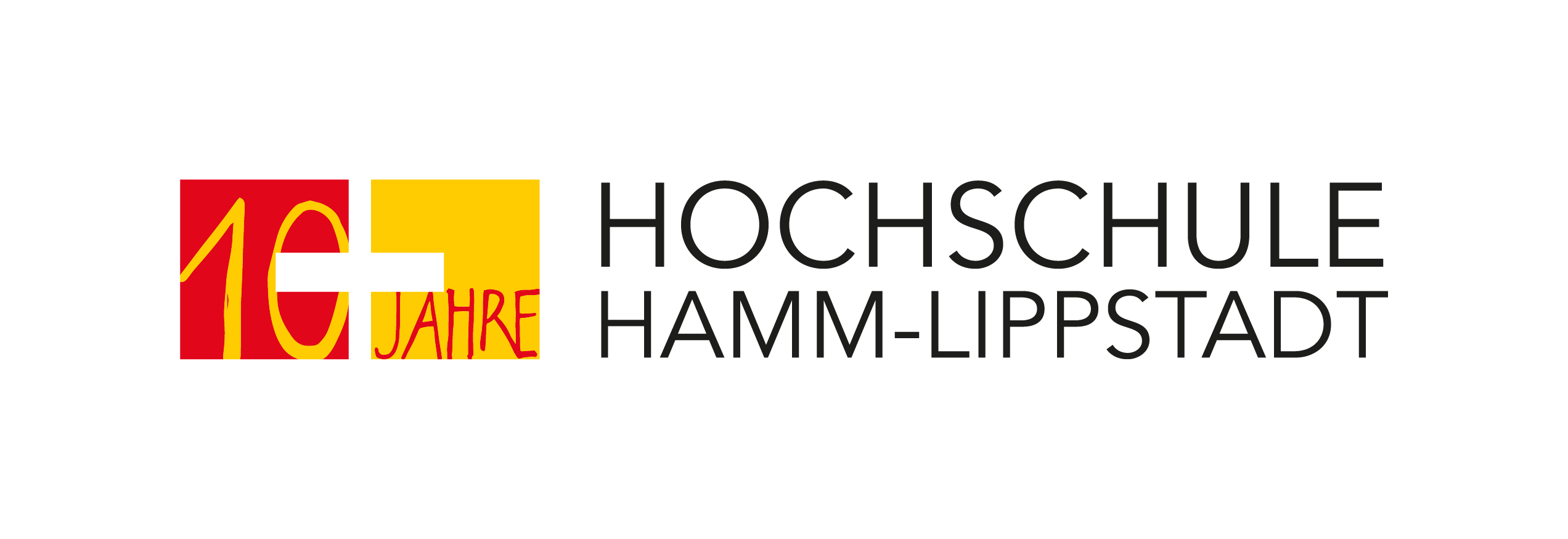 Die Hochschule Hamm-Lippstadt (HSHL) erweitert ihr internationales Netzwerk um fünf weitere Partnerhochschulen: die Fontys Venlo University of Applied Sciences in den Niederlanden, die National Technical University of Ukraine in Kiew, die ITMO University in Russland, die Universiti Teknologi Petronas in Malaysia sowie die De la Salle Universität auf den Philippinen. Insgesamt umfasst das Netzwerk der Hochschule damit 35 Kooperationen mit Partnerhochschulen auf der ganzen Welt. Studierende sowie Lehrende der Hochschule erhalten vielfältige Austauschmöglichkeiten, ein weiterer Schwerpunkt sind gemeinsame Forschungsprojekte. Fontys Venlo University of Applied Sciences, Venlo, NiederlandeDie Fontys Venlo University of Applied Sciences befindet sich in unmittelbarer Nähe zur deutsch-niederländischen Grenze und bietet insgesamt 14 Bachelor- und Masterstudiengänge in den Fachbereichen Wirtschaftswissenschaften und Management, Ingenieurwesen, Informatik und Logistik an. Die Studierenden können dabei zwischen Deutsch, Englisch und Niederländisch als Unterrichtssprache wählen. Derzeit studieren rund 4.000 Studierende aus über 50 verschiedenen Nationen an der staatlichen niederländischen Hochschule.National Technical University of Ukraine, Kiew, UkraineÜber eine Kooperation mit der größten Universität der Ukraine mit 19 Fakultäten und diversen Instituten können sich sowohl Studierende als auch Lehrende der HSHL dank des Engagements von Prof. Dr. Zoia Runovska, Lehrgebiet „Anwendungsbezogene Mathematik“ an der Hochschule Hamm-Lippstadt, freuen. An der Universität in der ukrainischen Landeshauptstadt sind aktuell rund 25.000 Studierende sowie 500 Professorinnen und Professoren. ITMO, St. Petersburg, RusslandDie staatliche Universität für Informationstechnologie, Mechanik und Optik in Sankt-Petersburg bietet Studierenden Einblicke in viele fachliche Anknüpfungspunkte. Geplant sind in St. Petersburg sowohl Studierendenaustausche als auch Firmenpraktika. Universiti Teknologi Petronas, Seri Iskandar, MalaysiaDie private technische Universität ist eine Tochtergesellschaft der staatlichen Petronas Öl- und Gasgesellschaft Malaysias. Sie zeichnet sich durch eine hohe Internationalisierung und Praxisorientierung aus, während des Studiums sind beispielsweise mehrwöchige Praktika eingeplant. Studierende der Hochschule Hamm-Lippstadt haben die Möglichkeit an der privaten Universität gebührenfrei ein Auslandssemester verbringen zu können.De la Salle Universität Manila, PhilippinenIm Auftrag der Internationalisierung der Hochschule Hamm-Lippstadt konnte auch eine Kooperation mit der De la Salle Universität Manila auf den Philippinen geschlossen werden. An der katholischen Hochschule können Studierende in Zukunft Wissen im Ingenieurs- aber auch im Wirtschaftsbereich sammeln.Möglichkeit für Auslandsaufenthalt fest in Studienplan integriert Die mehrmonatige Erfahrung außerhalb der HSHL ist fest in den Studienplan der angehenden Fachkräfte integriert: In nahezu allen Bachelorstudiengängen ermöglicht ein Semester in der Mitte des Studiums eine Praxisphase in einem Unternehmen in Deutschland oder einen Auslandsaufenthalt. Fällt die Entscheidung für den Aufenthalt außerhalb Deutschlands unterstützt das International Office der HSHL bei der Planung und Abwicklung des Aufenthalts und mit Kontakten zu den internationalen Partnerhochschulen. Studierende können zudem selbst einen Studien- oder Praktikumsplatz im Ausland initiieren. Bereits in der Vergangenheit erfreute sich die Möglichkeit für den Auslandsaufenthalt großer Beliebtheit und wurde von rund jedem zehnten Studierenden aus dem infrage kommenden Semester genutzt.Über die Hochschule Hamm-Lippstadt:Seit 2009 bietet die staatliche Hochschule Hamm-Lippstadt ein innovatives Studienangebot mit Fokus auf Ingenieurwissenschaften, Naturwissenschaften, Informatik und Wirtschaft. Aktuell sind rund 6200 Studierende in 14 Bachelor- sowie zehn Masterstudiengängen eingeschrieben. An Standorten in Hamm und Lippstadt verfügt die Hochschule über modernste Gebäude mit rund 15.000 Quadratmetern Laborflächen. Gemeinsam legt das Team mit Präsident Prof. Dr. Klaus Zeppenfeld und Kanzler Karl-Heinz Sandknop den Fokus auf interdisziplinäre Ausrichtung, Marktorientierung, hohen Praxisbezug und zukunftsorientierte Forschung.www.hshl.de